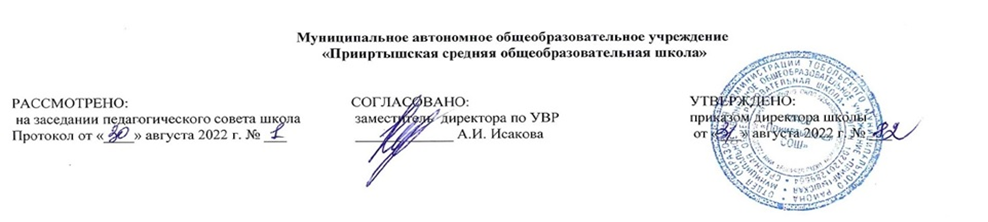 РАБОЧАЯ ПРОГРАММАпо ОРКСЭ. Основы светской этики
для 4 классана 2022-2023 учебный годПланирование составлено в соответствиис ФГОС НООСоставитель программы: Капшанова Оксана Нурчановна,учитель начальных классовд.Полуянова 2022 годI. СОДЕРЖАНИЕ  УЧЕБНОГО  ПРЕДМЕТА «ОРКСЭ. Основы светской этики»:Россия – наша Родина. Духовные ценности человечества. Культура. Религия. О философии и этике. Мораль и нравственность Образцы нравственности в культурах разных народов. Гуманисты мира. Гуманисты России. Писатели-гуманисты. Труд как нравственная ценность. Нравственные традиции предпринимательства. Меценатство. Нравственность в наше время. Что такое добродетель. Аристотель о добродетелях. Нравственные качества. Сократ. Нравственный выбор. Справедливость. Терпение и терпимость. Милосердие — «милость сердца». Десять заповедей - основа нравственного закона. Десять заповедей и мораль в современном обществе. Совесть. Долг. Ответственность. «Золотое правило нравственности». Этика и этикет. Государство, основанное на справедливости. Этика религиозная и светская. Образование как нравственная норма. Отношение к другим людям и к самому себе. Великие мыслители о дружбе. О самовоспитании. Патриотизм как нравственная категория. Эмоциональный интеллект и язык общения. Человек - венец творения. Россия - наш общий дом. Проект.II. ПЛАНИРУЕМЫЕ  ОСВОЕНИЯ УЧЕБНОГО ПРЕДМЕТА  «ОРКСЭ. Основы светской этики»:ЛИЧНОСТНЫЕ РЕЗУЛЬТАТЫ:Гражданско-патриотического воспитания:- становление ценностного отношения к своей Родине - России;- осознание своей этнокультурной и российской гражданской идентичности;- сопричастность к прошлому, настоящему и будущему своей страны и родного края;- уважение к своему и другим народам;- первоначальные представления о человеке как члене общества, о правах и ответственности, уважении и достоинстве человека, о нравственно-этических нормах поведения и правилах межличностных отношений.Духовно-нравственного воспитания:- признание индивидуальности каждого человека;- проявление сопереживания, уважения и доброжелательности;- неприятие любых форм поведения, направленных на причинение физического и морального вреда другим людям.Эстетического воспитания:- уважительное отношение и интерес к художественной культуре, восприимчивость к разным видам искусства, традициям и творчеству своего и других народов;- стремление к самовыражению в разных видах художественной деятельности.Физического воспитания, формирования культуры здоровья и эмоционального благополучия:- соблюдение правил здорового и безопасного (для себя и других людей) образа жизни в окружающей среде (в том числе информационной);- бережное отношение к физическому и психическому здоровью.Трудового воспитания:- осознание ценности труда в жизни человека и общества, ответственное потребление и бережное отношение к результатам труда, навыки участия в различных видах трудовой деятельности, интерес к различным профессиям.Экологического воспитания:- бережное отношение к природе;- неприятие действий, приносящих ей вред.Ценности научного познания:- первоначальные представления о научной картине мира;- познавательные интересы, активность, инициативность, любознательность и самостоятельность в познании.МЕТАПРЕДМЕТНЫЕ РЕЗУЛЬТАТЫ:Овладение универсальными учебными познавательными действиями:базовые логические действия:- сравнивать объекты, устанавливать основания для сравнения, устанавливать аналогии;- объединять части объекта (объекты) по определенному признаку;- определять существенный признак для классификации, классифицировать предложенные объекты;- находить закономерности и противоречия в рассматриваемых фактах, данных и наблюдениях на основе предложенного педагогическим работником алгоритма;- выявлять недостаток информации для решения учебной (практической) задачи на основе предложенного алгоритма;- устанавливать причинно-следственные связи в ситуациях, поддающихся непосредственному наблюдению или знакомых по опыту, делать выводы;базовые исследовательские действия:- определять разрыв между реальным и желательным состоянием объекта (ситуации) на основе предложенных педагогическим работником вопросов;- с помощью педагогического работника формулировать цель, планировать изменения объекта, ситуации;- сравнивать несколько вариантов решения задачи, выбирать наиболее подходящий (на основе предложенных критериев);- проводить по предложенному плану опыт, несложное исследование по установлению особенностей объекта изучения и связей между объектами (часть - целое, причина - следствие);- формулировать выводы и подкреплять их доказательствами на основе результатов проведенного наблюдения (опыта, измерения, классификации, сравнения, исследования);- прогнозировать возможное развитие процессов, событий и их последствия в аналогичных или сходных ситуациях;работа с информацией:- выбирать источник получения информации;- согласно заданному алгоритму находить в предложенном источнике информацию, представленную в явном виде;- распознавать достоверную и недостоверную информацию самостоятельно или на основании предложенного педагогическим работником способа ее проверки;- соблюдать с помощью взрослых (педагогических работников, родителей (законных представителей) несовершеннолетних обучающихся) правила информационной безопасности при поиске информации в сети Интернет;- анализировать и создавать текстовую, видео, графическую, звуковую, информацию в соответствии с учебной задачей;- самостоятельно создавать схемы, таблицы для представления информации.Овладение универсальными учебными коммуникативными действиями:общение:- воспринимать и формулировать суждения, выражать эмоции в соответствии с целями и условиями общения в знакомой среде;- проявлять уважительное отношение к собеседнику, соблюдать правила ведения диалога и дискуссии;- признавать возможность существования разных точек зрения;- корректно и аргументированно высказывать свое мнение;- строить речевое высказывание в соответствии с поставленной задачей;- создавать устные и письменные тексты (описание, рассуждение, повествование);- готовить небольшие публичные выступления;- подбирать иллюстративный материал (рисунки, фото, плакаты) к тексту выступления;совместная деятельность:- формулировать краткосрочные и долгосрочные цели (индивидуальные с учетом участия в коллективных задачах) в стандартной (типовой) ситуации на основе предложенного формата планирования, распределения промежуточных шагов и сроков;- принимать цель совместной деятельности, коллективно строить действия по ее достижению: распределять роли, договариваться, обсуждать процесс и результат совместной работы;- проявлять готовность руководить, выполнять поручения, подчиняться;- ответственно выполнять свою часть работы;- оценивать свой вклад в общий результат;- выполнять совместные проектные задания с опорой на предложенные образцы.Овладение универсальными учебными регулятивными действиями:самоорганизация:- планировать действия по решению учебной задачи для получения результата;- выстраивать последовательность выбранных действий;самоконтроль:- устанавливать причины успеха/неудач учебной деятельности;- корректировать свои учебные действия для преодоления ошибок.ПРЕДМЕТНЫЕ РЕЗУЛЬТАТЫ:- формирование умения строить суждения оценочного характера о роли личных усилий для нравственного развития человека;- формирование умения анализировать и давать нравственную оценку поступкам, отвечать за них, проявлять готовность к сознательному самоограничению в поведении;- способность осуществлять и обосновывать нравственный выбор, опираясь на принятые в обществе нормы морали и внутреннюю установку личности, поступать согласно своей совести;- знание общепринятых в российском обществе норм морали, отношений и поведения людей, основанных на российских традиционных духовных ценностях, конституционных правах, свободах и обязанностях гражданина;- формирование умения соотносить поведение и поступки человека с основными нормами российской светской (гражданской) этики;- формирование умения строить суждения оценочного характера о значении нравственности в жизни человека, коллектива, семьи, общества;- знание и готовность ориентироваться на российские традиционные семейные ценности, нравственные нормы поведения в коллективе, обществе, соблюдать правила этикета;- понимание ценности человеческой жизни, человеческого достоинства, честного труда людей на благо человека, общества;- формирование умения объяснять значение слов "милосердие", "сострадание", "прощение", "дружелюбие";- формирование умения приводить примеры проявлений любви к ближнему, милосердия и сострадания в истории России, современной жизни;- готовность проявлять открытость к сотрудничеству, готовность оказывать помощь; осуждать любые случаи унижения человеческого достоинства.4 класс:- выражать своими словами первоначальное понимание сущности духовного развития как осознания и усвоения человеком значимых для жизни представлений о себе, людях, окружающей действительности;- выражать своими словами понимание значимости нравственного самосовершенствования и роли в этом личных усилий человека, приводить примеры;- выражать понимание и принятие значения российских традиционных духовных и нравственных ценностей, духовно-нравственной культуры народов России, российского общества как источника и основы духовного развития, нравственного совершенствования;- рассказывать о российской светской (гражданской) этике как общепринятых в российском обществе нормах морали, отношений и поведения людей, основанных на российских традиционных духовных ценностях, конституционных правах, свободах и обязанностях человека и гражданина в России;- раскрывать основное содержание нравственных категорий российской светской этики (справедливость, совесть, ответственность, сострадание, ценность и достоинство человеческой жизни, взаимоуважение, вера в добро, человеколюбие, милосердие, добродетели, патриотизм, труд) в отношениях между людьми в российском обществе; объяснять «золотое правило нравственности»;- высказывать суждения оценочного характера о значении нравственности в жизни человека, семьи, народа, общества и государства; умение различать нравственные нормы и нормы этикета, приводить примеры;- первоначальный опыт осмысления и нравственной оценки поступков, поведения (своих и других людей) с позиций российской светской (гражданской) этики;- раскрывать своими словами первоначальные представления об основных нормах российской светской (гражданской) этики: любовь к Родине, российский патриотизм и гражданственность, защита Отечества; уважение памяти предков, исторического и культурного наследия и особенностей народов России, российского общества; уважение чести, достоинства, доброго имени любого человека; любовь к природе, забота о животных, охрана окружающей среды;- рассказывать о праздниках как одной из форм исторической памяти народа, общества; российских праздниках (государственные, народные, религиозные, семейные праздники); российских государственных праздниках, их истории и традициях (не менее трёх), религиозных праздниках (не менее двух разных традиционных религий народов России), праздниках в своём регионе (не менее одного), о роли семейных праздников в жизни человека, семьи;- раскрывать основное содержание понимания семьи, отношений в семье на основе российских традиционных духовных ценностей (семья — союз мужчины и женщины на основе взаимной любви для совместной жизни, рождения и воспитания детей; любовь и забота родителей о детях; любовь и забота детей о нуждающихся в помощи родителях; уважение старших по возрасту, предков); российских традиционных семейных ценностей;- распознавать российскую государственную символику, символику своего региона, объяснять её значение; выражать уважение российской государственности, законов в российском обществе, законных интересов и прав людей, сограждан;- рассказывать о трудовой морали, нравственных традициях трудовой деятельности, предпринимательства в России; выражать нравственную ориентацию на трудолюбие, честный труд, уважение к труду, трудящимся, результатам труда;- рассказывать о российских культурных и природных памятниках, о культурных и природных достопримечательностях своего региона;- раскрывать основное содержание российской светской (гражданской) этики на примерах образцов нравственности, российской гражданственности и патриотизма в истории России;- объяснять своими словами роль светской (гражданской) этики в становлении российской государственности;- первоначальный опыт поисковой, проектной деятельности по изучению исторического и культурного наследия народов России, российского общества в своей местности, регионе, оформлению и представлению её результатов;- приводить примеры нравственных поступков, совершаемых с опорой на этические нормы российской светской (гражданской) этики и внутреннюю установку личности поступать согласно своей совести;- выражать своими словами понимание свободы мировоззренческого выбора, отношения человека, людей в обществе к религии, свободы вероисповедания; понимание российского общества как многоэтничного и многорелигиозного (приводить примеры), понимание российского общенародного (общенационального, гражданского) патриотизма, любви к Отечеству, нашей общей Родине — России; приводить примеры сотрудничества последователей традиционных религий;- называть традиционные религии в России, народы России, для которых традиционными религиями исторически являются православие, ислам, буддизм, иудаизм;- выражать своими словами понимание человеческого достоинства, ценности человеческой жизни в российской светской (гражданской) этике.III. ТЕМАТИЧЕСКОЕ ПЛАНИРОВАНИЕ  №п/пРазделы, темы учебного занятия (урока)Количество часовЭлектронные (цифровые) образовательные ресурсыДеятельность учителя с учётом программы воспитанияМодуль «Основы светской этики»Модуль «Основы светской этики»Модуль «Основы светской этики»Модуль «Основы светской этики»Модуль «Основы светской этики»1Россия – наша Родина1https://nsportal.ru/nachalnaya-shkola/orkse/2018/12/16/konspekt-uroka-rossiya-nasha-rodina-s-prezentatsiey- создавать доверительный психологический климат в классе во время урока;- реализовывать воспитательные возможности в различных видах деятельности обучающихся на основе восприятия элементов действительности: анализ проблемных ситуаций;- способствовать формированию духовно-нравственной личности, умению работать в группе, уважать мнение товарища, развить чувство толерантности, взаимопомощи и поддержки;- формировать у обучающихся деятельного отношения к жизни, убеждения в том, что всё хорошее достигается большим трудом;- опираться на жизненный опыт обучающихся с учетом воспитательных базовых национальных ценностей;- общаться с обучающимися (в диалоге), признавать их достоинства, понимать и принимать их;- формировать ценностное отношение обучающихся к своей Родине - России;- побуждать обучающихся соблюдать на уроке принципы учебной дисциплины и самоорганизации;- акцентировать внимание обучающихся на нравственных проблемах, связанных с научными открытиями, изучаемыми на уроке; помочь обучающимся взглянуть на учебный материал сквозь призму человеческих ценностей;- формировать у обучающихся гражданской позиции, способности к труду и жизни в условиях современного мира;- помочь обучающимся осознать свою этнокультурную и российскую гражданскую идентичность;- формировать у обучающихся уважение к своему и другим народам;- формировать представления о человеке как члене общества, о правах и ответственности, уважении и достоинстве человека, о нравственно-этических нормах поведения и правилах межличностных отношений; - помочь учащимся задуматься, как человеку выйти из трудной                    ситуации, как пробудить в себе готовность бороться со страхом, робостью;- развивать у обучающихся познавательную активность, самостоятельность, инициативу, творческие способности; - формировать у обучающихся гражданскую позицию, способность к труду и жизни в условиях современного мир;-  формировать у обучающихся культуруздорового и безопасного образа жизни;- формировать уважительное отношение и интерес к художественной культуре, восприимчивость к разным видам искусства, традициям и творчеству своего и других народов;- управлять учебными группами с целью вовлечения обучающихся впроцесс обучения и воспитания, мотивируя их учебно-познавательнуюдеятельность;- высказывать свой интерес к увлечениям, мечтам, жизненным планам, проблемам детей в контексте содержания учебного предмета;- организовывать для обучающихся ситуации контроля и оценки (как учебных достижений отметками, так и моральных, нравственных, гражданских поступков);- находить ценностный аспект учебного знания и информации, обеспечивать его понимание и переживание обучающимися;- организовывать работу с социально значимой информацией.2Духовные ценности человечества. Культура. Религия1https://videouroki.net/razrabotki/urok-orksie-v-4-klassie-na-tiemu-kul-tura-i-rielighiia.html- создавать доверительный психологический климат в классе во время урока;- реализовывать воспитательные возможности в различных видах деятельности обучающихся на основе восприятия элементов действительности: анализ проблемных ситуаций;- способствовать формированию духовно-нравственной личности, умению работать в группе, уважать мнение товарища, развить чувство толерантности, взаимопомощи и поддержки;- формировать у обучающихся деятельного отношения к жизни, убеждения в том, что всё хорошее достигается большим трудом;- опираться на жизненный опыт обучающихся с учетом воспитательных базовых национальных ценностей;- общаться с обучающимися (в диалоге), признавать их достоинства, понимать и принимать их;- формировать ценностное отношение обучающихся к своей Родине - России;- побуждать обучающихся соблюдать на уроке принципы учебной дисциплины и самоорганизации;- акцентировать внимание обучающихся на нравственных проблемах, связанных с научными открытиями, изучаемыми на уроке; помочь обучающимся взглянуть на учебный материал сквозь призму человеческих ценностей;- формировать у обучающихся гражданской позиции, способности к труду и жизни в условиях современного мира;- помочь обучающимся осознать свою этнокультурную и российскую гражданскую идентичность;- формировать у обучающихся уважение к своему и другим народам;- формировать представления о человеке как члене общества, о правах и ответственности, уважении и достоинстве человека, о нравственно-этических нормах поведения и правилах межличностных отношений; - помочь учащимся задуматься, как человеку выйти из трудной                    ситуации, как пробудить в себе готовность бороться со страхом, робостью;- развивать у обучающихся познавательную активность, самостоятельность, инициативу, творческие способности; - формировать у обучающихся гражданскую позицию, способность к труду и жизни в условиях современного мир;-  формировать у обучающихся культуруздорового и безопасного образа жизни;- формировать уважительное отношение и интерес к художественной культуре, восприимчивость к разным видам искусства, традициям и творчеству своего и других народов;- управлять учебными группами с целью вовлечения обучающихся впроцесс обучения и воспитания, мотивируя их учебно-познавательнуюдеятельность;- высказывать свой интерес к увлечениям, мечтам, жизненным планам, проблемам детей в контексте содержания учебного предмета;- организовывать для обучающихся ситуации контроля и оценки (как учебных достижений отметками, так и моральных, нравственных, гражданских поступков);- находить ценностный аспект учебного знания и информации, обеспечивать его понимание и переживание обучающимися;- организовывать работу с социально значимой информацией.3О философии и этике1https://nsportal.ru/nachalnaya-shkola/vospitatelnaya-rabota/2013/11/07/prezentatsiya-dialog-o-filosofii-i-etike-orkse- создавать доверительный психологический климат в классе во время урока;- реализовывать воспитательные возможности в различных видах деятельности обучающихся на основе восприятия элементов действительности: анализ проблемных ситуаций;- способствовать формированию духовно-нравственной личности, умению работать в группе, уважать мнение товарища, развить чувство толерантности, взаимопомощи и поддержки;- формировать у обучающихся деятельного отношения к жизни, убеждения в том, что всё хорошее достигается большим трудом;- опираться на жизненный опыт обучающихся с учетом воспитательных базовых национальных ценностей;- общаться с обучающимися (в диалоге), признавать их достоинства, понимать и принимать их;- формировать ценностное отношение обучающихся к своей Родине - России;- побуждать обучающихся соблюдать на уроке принципы учебной дисциплины и самоорганизации;- акцентировать внимание обучающихся на нравственных проблемах, связанных с научными открытиями, изучаемыми на уроке; помочь обучающимся взглянуть на учебный материал сквозь призму человеческих ценностей;- формировать у обучающихся гражданской позиции, способности к труду и жизни в условиях современного мира;- помочь обучающимся осознать свою этнокультурную и российскую гражданскую идентичность;- формировать у обучающихся уважение к своему и другим народам;- формировать представления о человеке как члене общества, о правах и ответственности, уважении и достоинстве человека, о нравственно-этических нормах поведения и правилах межличностных отношений; - помочь учащимся задуматься, как человеку выйти из трудной                    ситуации, как пробудить в себе готовность бороться со страхом, робостью;- развивать у обучающихся познавательную активность, самостоятельность, инициативу, творческие способности; - формировать у обучающихся гражданскую позицию, способность к труду и жизни в условиях современного мир;-  формировать у обучающихся культуруздорового и безопасного образа жизни;- формировать уважительное отношение и интерес к художественной культуре, восприимчивость к разным видам искусства, традициям и творчеству своего и других народов;- управлять учебными группами с целью вовлечения обучающихся впроцесс обучения и воспитания, мотивируя их учебно-познавательнуюдеятельность;- высказывать свой интерес к увлечениям, мечтам, жизненным планам, проблемам детей в контексте содержания учебного предмета;- организовывать для обучающихся ситуации контроля и оценки (как учебных достижений отметками, так и моральных, нравственных, гражданских поступков);- находить ценностный аспект учебного знания и информации, обеспечивать его понимание и переживание обучающимися;- организовывать работу с социально значимой информацией.4Мораль и нравственность1https://nsportal.ru/nachalnaya-shkola/vospitatelnaya-rabota/2013/11/07/prezentatsiya-moral-i-nravstvennostorkse-urok-no- создавать доверительный психологический климат в классе во время урока;- реализовывать воспитательные возможности в различных видах деятельности обучающихся на основе восприятия элементов действительности: анализ проблемных ситуаций;- способствовать формированию духовно-нравственной личности, умению работать в группе, уважать мнение товарища, развить чувство толерантности, взаимопомощи и поддержки;- формировать у обучающихся деятельного отношения к жизни, убеждения в том, что всё хорошее достигается большим трудом;- опираться на жизненный опыт обучающихся с учетом воспитательных базовых национальных ценностей;- общаться с обучающимися (в диалоге), признавать их достоинства, понимать и принимать их;- формировать ценностное отношение обучающихся к своей Родине - России;- побуждать обучающихся соблюдать на уроке принципы учебной дисциплины и самоорганизации;- акцентировать внимание обучающихся на нравственных проблемах, связанных с научными открытиями, изучаемыми на уроке; помочь обучающимся взглянуть на учебный материал сквозь призму человеческих ценностей;- формировать у обучающихся гражданской позиции, способности к труду и жизни в условиях современного мира;- помочь обучающимся осознать свою этнокультурную и российскую гражданскую идентичность;- формировать у обучающихся уважение к своему и другим народам;- формировать представления о человеке как члене общества, о правах и ответственности, уважении и достоинстве человека, о нравственно-этических нормах поведения и правилах межличностных отношений; - помочь учащимся задуматься, как человеку выйти из трудной                    ситуации, как пробудить в себе готовность бороться со страхом, робостью;- развивать у обучающихся познавательную активность, самостоятельность, инициативу, творческие способности; - формировать у обучающихся гражданскую позицию, способность к труду и жизни в условиях современного мир;-  формировать у обучающихся культуруздорового и безопасного образа жизни;- формировать уважительное отношение и интерес к художественной культуре, восприимчивость к разным видам искусства, традициям и творчеству своего и других народов;- управлять учебными группами с целью вовлечения обучающихся впроцесс обучения и воспитания, мотивируя их учебно-познавательнуюдеятельность;- высказывать свой интерес к увлечениям, мечтам, жизненным планам, проблемам детей в контексте содержания учебного предмета;- организовывать для обучающихся ситуации контроля и оценки (как учебных достижений отметками, так и моральных, нравственных, гражданских поступков);- находить ценностный аспект учебного знания и информации, обеспечивать его понимание и переживание обучающимися;- организовывать работу с социально значимой информацией.5Образцы нравственности в культурах разных народов1https://infourok.ru/prezentaciya-k-uroku-orkes-obrazci-kulturi-narodov-klass-2296492.html- создавать доверительный психологический климат в классе во время урока;- реализовывать воспитательные возможности в различных видах деятельности обучающихся на основе восприятия элементов действительности: анализ проблемных ситуаций;- способствовать формированию духовно-нравственной личности, умению работать в группе, уважать мнение товарища, развить чувство толерантности, взаимопомощи и поддержки;- формировать у обучающихся деятельного отношения к жизни, убеждения в том, что всё хорошее достигается большим трудом;- опираться на жизненный опыт обучающихся с учетом воспитательных базовых национальных ценностей;- общаться с обучающимися (в диалоге), признавать их достоинства, понимать и принимать их;- формировать ценностное отношение обучающихся к своей Родине - России;- побуждать обучающихся соблюдать на уроке принципы учебной дисциплины и самоорганизации;- акцентировать внимание обучающихся на нравственных проблемах, связанных с научными открытиями, изучаемыми на уроке; помочь обучающимся взглянуть на учебный материал сквозь призму человеческих ценностей;- формировать у обучающихся гражданской позиции, способности к труду и жизни в условиях современного мира;- помочь обучающимся осознать свою этнокультурную и российскую гражданскую идентичность;- формировать у обучающихся уважение к своему и другим народам;- формировать представления о человеке как члене общества, о правах и ответственности, уважении и достоинстве человека, о нравственно-этических нормах поведения и правилах межличностных отношений; - помочь учащимся задуматься, как человеку выйти из трудной                    ситуации, как пробудить в себе готовность бороться со страхом, робостью;- развивать у обучающихся познавательную активность, самостоятельность, инициативу, творческие способности; - формировать у обучающихся гражданскую позицию, способность к труду и жизни в условиях современного мир;-  формировать у обучающихся культуруздорового и безопасного образа жизни;- формировать уважительное отношение и интерес к художественной культуре, восприимчивость к разным видам искусства, традициям и творчеству своего и других народов;- управлять учебными группами с целью вовлечения обучающихся впроцесс обучения и воспитания, мотивируя их учебно-познавательнуюдеятельность;- высказывать свой интерес к увлечениям, мечтам, жизненным планам, проблемам детей в контексте содержания учебного предмета;- организовывать для обучающихся ситуации контроля и оценки (как учебных достижений отметками, так и моральных, нравственных, гражданских поступков);- находить ценностный аспект учебного знания и информации, обеспечивать его понимание и переживание обучающимися;- организовывать работу с социально значимой информацией.6Гуманисты мира1https://nsportal.ru/nachalnaya-shkola/orkse/2018/11/08/hristianstvo-i-gumanizm- создавать доверительный психологический климат в классе во время урока;- реализовывать воспитательные возможности в различных видах деятельности обучающихся на основе восприятия элементов действительности: анализ проблемных ситуаций;- способствовать формированию духовно-нравственной личности, умению работать в группе, уважать мнение товарища, развить чувство толерантности, взаимопомощи и поддержки;- формировать у обучающихся деятельного отношения к жизни, убеждения в том, что всё хорошее достигается большим трудом;- опираться на жизненный опыт обучающихся с учетом воспитательных базовых национальных ценностей;- общаться с обучающимися (в диалоге), признавать их достоинства, понимать и принимать их;- формировать ценностное отношение обучающихся к своей Родине - России;- побуждать обучающихся соблюдать на уроке принципы учебной дисциплины и самоорганизации;- акцентировать внимание обучающихся на нравственных проблемах, связанных с научными открытиями, изучаемыми на уроке; помочь обучающимся взглянуть на учебный материал сквозь призму человеческих ценностей;- формировать у обучающихся гражданской позиции, способности к труду и жизни в условиях современного мира;- помочь обучающимся осознать свою этнокультурную и российскую гражданскую идентичность;- формировать у обучающихся уважение к своему и другим народам;- формировать представления о человеке как члене общества, о правах и ответственности, уважении и достоинстве человека, о нравственно-этических нормах поведения и правилах межличностных отношений; - помочь учащимся задуматься, как человеку выйти из трудной                    ситуации, как пробудить в себе готовность бороться со страхом, робостью;- развивать у обучающихся познавательную активность, самостоятельность, инициативу, творческие способности; - формировать у обучающихся гражданскую позицию, способность к труду и жизни в условиях современного мир;-  формировать у обучающихся культуруздорового и безопасного образа жизни;- формировать уважительное отношение и интерес к художественной культуре, восприимчивость к разным видам искусства, традициям и творчеству своего и других народов;- управлять учебными группами с целью вовлечения обучающихся впроцесс обучения и воспитания, мотивируя их учебно-познавательнуюдеятельность;- высказывать свой интерес к увлечениям, мечтам, жизненным планам, проблемам детей в контексте содержания учебного предмета;- организовывать для обучающихся ситуации контроля и оценки (как учебных достижений отметками, так и моральных, нравственных, гражданских поступков);- находить ценностный аспект учебного знания и информации, обеспечивать его понимание и переживание обучающимися;- организовывать работу с социально значимой информацией.7Гуманисты России. Писатели-гуманисты1https://videouroki.net/blog/velikie-gumanisty-evropy.html- создавать доверительный психологический климат в классе во время урока;- реализовывать воспитательные возможности в различных видах деятельности обучающихся на основе восприятия элементов действительности: анализ проблемных ситуаций;- способствовать формированию духовно-нравственной личности, умению работать в группе, уважать мнение товарища, развить чувство толерантности, взаимопомощи и поддержки;- формировать у обучающихся деятельного отношения к жизни, убеждения в том, что всё хорошее достигается большим трудом;- опираться на жизненный опыт обучающихся с учетом воспитательных базовых национальных ценностей;- общаться с обучающимися (в диалоге), признавать их достоинства, понимать и принимать их;- формировать ценностное отношение обучающихся к своей Родине - России;- побуждать обучающихся соблюдать на уроке принципы учебной дисциплины и самоорганизации;- акцентировать внимание обучающихся на нравственных проблемах, связанных с научными открытиями, изучаемыми на уроке; помочь обучающимся взглянуть на учебный материал сквозь призму человеческих ценностей;- формировать у обучающихся гражданской позиции, способности к труду и жизни в условиях современного мира;- помочь обучающимся осознать свою этнокультурную и российскую гражданскую идентичность;- формировать у обучающихся уважение к своему и другим народам;- формировать представления о человеке как члене общества, о правах и ответственности, уважении и достоинстве человека, о нравственно-этических нормах поведения и правилах межличностных отношений; - помочь учащимся задуматься, как человеку выйти из трудной                    ситуации, как пробудить в себе готовность бороться со страхом, робостью;- развивать у обучающихся познавательную активность, самостоятельность, инициативу, творческие способности; - формировать у обучающихся гражданскую позицию, способность к труду и жизни в условиях современного мир;-  формировать у обучающихся культуруздорового и безопасного образа жизни;- формировать уважительное отношение и интерес к художественной культуре, восприимчивость к разным видам искусства, традициям и творчеству своего и других народов;- управлять учебными группами с целью вовлечения обучающихся впроцесс обучения и воспитания, мотивируя их учебно-познавательнуюдеятельность;- высказывать свой интерес к увлечениям, мечтам, жизненным планам, проблемам детей в контексте содержания учебного предмета;- организовывать для обучающихся ситуации контроля и оценки (как учебных достижений отметками, так и моральных, нравственных, гражданских поступков);- находить ценностный аспект учебного знания и информации, обеспечивать его понимание и переживание обучающимися;- организовывать работу с социально значимой информацией.8Труд как нравственная ценность1https://infourok.ru/konspekt-uroka-orkse-na-temu-trud-5275209.html- создавать доверительный психологический климат в классе во время урока;- реализовывать воспитательные возможности в различных видах деятельности обучающихся на основе восприятия элементов действительности: анализ проблемных ситуаций;- способствовать формированию духовно-нравственной личности, умению работать в группе, уважать мнение товарища, развить чувство толерантности, взаимопомощи и поддержки;- формировать у обучающихся деятельного отношения к жизни, убеждения в том, что всё хорошее достигается большим трудом;- опираться на жизненный опыт обучающихся с учетом воспитательных базовых национальных ценностей;- общаться с обучающимися (в диалоге), признавать их достоинства, понимать и принимать их;- формировать ценностное отношение обучающихся к своей Родине - России;- побуждать обучающихся соблюдать на уроке принципы учебной дисциплины и самоорганизации;- акцентировать внимание обучающихся на нравственных проблемах, связанных с научными открытиями, изучаемыми на уроке; помочь обучающимся взглянуть на учебный материал сквозь призму человеческих ценностей;- формировать у обучающихся гражданской позиции, способности к труду и жизни в условиях современного мира;- помочь обучающимся осознать свою этнокультурную и российскую гражданскую идентичность;- формировать у обучающихся уважение к своему и другим народам;- формировать представления о человеке как члене общества, о правах и ответственности, уважении и достоинстве человека, о нравственно-этических нормах поведения и правилах межличностных отношений; - помочь учащимся задуматься, как человеку выйти из трудной                    ситуации, как пробудить в себе готовность бороться со страхом, робостью;- развивать у обучающихся познавательную активность, самостоятельность, инициативу, творческие способности; - формировать у обучающихся гражданскую позицию, способность к труду и жизни в условиях современного мир;-  формировать у обучающихся культуруздорового и безопасного образа жизни;- формировать уважительное отношение и интерес к художественной культуре, восприимчивость к разным видам искусства, традициям и творчеству своего и других народов;- управлять учебными группами с целью вовлечения обучающихся впроцесс обучения и воспитания, мотивируя их учебно-познавательнуюдеятельность;- высказывать свой интерес к увлечениям, мечтам, жизненным планам, проблемам детей в контексте содержания учебного предмета;- организовывать для обучающихся ситуации контроля и оценки (как учебных достижений отметками, так и моральных, нравственных, гражданских поступков);- находить ценностный аспект учебного знания и информации, обеспечивать его понимание и переживание обучающимися;- организовывать работу с социально значимой информацией.9Нравственные традиции предпринимательства1https://infourok.ru/konspekt-uroka-na-temu-trudovaya-moral-2186730.html- создавать доверительный психологический климат в классе во время урока;- реализовывать воспитательные возможности в различных видах деятельности обучающихся на основе восприятия элементов действительности: анализ проблемных ситуаций;- способствовать формированию духовно-нравственной личности, умению работать в группе, уважать мнение товарища, развить чувство толерантности, взаимопомощи и поддержки;- формировать у обучающихся деятельного отношения к жизни, убеждения в том, что всё хорошее достигается большим трудом;- опираться на жизненный опыт обучающихся с учетом воспитательных базовых национальных ценностей;- общаться с обучающимися (в диалоге), признавать их достоинства, понимать и принимать их;- формировать ценностное отношение обучающихся к своей Родине - России;- побуждать обучающихся соблюдать на уроке принципы учебной дисциплины и самоорганизации;- акцентировать внимание обучающихся на нравственных проблемах, связанных с научными открытиями, изучаемыми на уроке; помочь обучающимся взглянуть на учебный материал сквозь призму человеческих ценностей;- формировать у обучающихся гражданской позиции, способности к труду и жизни в условиях современного мира;- помочь обучающимся осознать свою этнокультурную и российскую гражданскую идентичность;- формировать у обучающихся уважение к своему и другим народам;- формировать представления о человеке как члене общества, о правах и ответственности, уважении и достоинстве человека, о нравственно-этических нормах поведения и правилах межличностных отношений; - помочь учащимся задуматься, как человеку выйти из трудной                    ситуации, как пробудить в себе готовность бороться со страхом, робостью;- развивать у обучающихся познавательную активность, самостоятельность, инициативу, творческие способности; - формировать у обучающихся гражданскую позицию, способность к труду и жизни в условиях современного мир;-  формировать у обучающихся культуруздорового и безопасного образа жизни;- формировать уважительное отношение и интерес к художественной культуре, восприимчивость к разным видам искусства, традициям и творчеству своего и других народов;- управлять учебными группами с целью вовлечения обучающихся впроцесс обучения и воспитания, мотивируя их учебно-познавательнуюдеятельность;- высказывать свой интерес к увлечениям, мечтам, жизненным планам, проблемам детей в контексте содержания учебного предмета;- организовывать для обучающихся ситуации контроля и оценки (как учебных достижений отметками, так и моральных, нравственных, гражданских поступков);- находить ценностный аспект учебного знания и информации, обеспечивать его понимание и переживание обучающимися;- организовывать работу с социально значимой информацией.10Меценатство1https://rosuchebnik.ru/material/razgovor-o-blagotvoritelnosti-16938/?utm_source=yandex.ru&utm_medium=organic&utm_campaign=yandex.ru&utm_referrer=yandex.ru- создавать доверительный психологический климат в классе во время урока;- реализовывать воспитательные возможности в различных видах деятельности обучающихся на основе восприятия элементов действительности: анализ проблемных ситуаций;- способствовать формированию духовно-нравственной личности, умению работать в группе, уважать мнение товарища, развить чувство толерантности, взаимопомощи и поддержки;- формировать у обучающихся деятельного отношения к жизни, убеждения в том, что всё хорошее достигается большим трудом;- опираться на жизненный опыт обучающихся с учетом воспитательных базовых национальных ценностей;- общаться с обучающимися (в диалоге), признавать их достоинства, понимать и принимать их;- формировать ценностное отношение обучающихся к своей Родине - России;- побуждать обучающихся соблюдать на уроке принципы учебной дисциплины и самоорганизации;- акцентировать внимание обучающихся на нравственных проблемах, связанных с научными открытиями, изучаемыми на уроке; помочь обучающимся взглянуть на учебный материал сквозь призму человеческих ценностей;- формировать у обучающихся гражданской позиции, способности к труду и жизни в условиях современного мира;- помочь обучающимся осознать свою этнокультурную и российскую гражданскую идентичность;- формировать у обучающихся уважение к своему и другим народам;- формировать представления о человеке как члене общества, о правах и ответственности, уважении и достоинстве человека, о нравственно-этических нормах поведения и правилах межличностных отношений; - помочь учащимся задуматься, как человеку выйти из трудной                    ситуации, как пробудить в себе готовность бороться со страхом, робостью;- развивать у обучающихся познавательную активность, самостоятельность, инициативу, творческие способности; - формировать у обучающихся гражданскую позицию, способность к труду и жизни в условиях современного мир;-  формировать у обучающихся культуруздорового и безопасного образа жизни;- формировать уважительное отношение и интерес к художественной культуре, восприимчивость к разным видам искусства, традициям и творчеству своего и других народов;- управлять учебными группами с целью вовлечения обучающихся впроцесс обучения и воспитания, мотивируя их учебно-познавательнуюдеятельность;- высказывать свой интерес к увлечениям, мечтам, жизненным планам, проблемам детей в контексте содержания учебного предмета;- организовывать для обучающихся ситуации контроля и оценки (как учебных достижений отметками, так и моральных, нравственных, гражданских поступков);- находить ценностный аспект учебного знания и информации, обеспечивать его понимание и переживание обучающимися;- организовывать работу с социально значимой информацией.11Нравственность в наше время1https://videouroki.net/video/22-sledovat-nravstvennoj-ustanovke.html- создавать доверительный психологический климат в классе во время урока;- реализовывать воспитательные возможности в различных видах деятельности обучающихся на основе восприятия элементов действительности: анализ проблемных ситуаций;- способствовать формированию духовно-нравственной личности, умению работать в группе, уважать мнение товарища, развить чувство толерантности, взаимопомощи и поддержки;- формировать у обучающихся деятельного отношения к жизни, убеждения в том, что всё хорошее достигается большим трудом;- опираться на жизненный опыт обучающихся с учетом воспитательных базовых национальных ценностей;- общаться с обучающимися (в диалоге), признавать их достоинства, понимать и принимать их;- формировать ценностное отношение обучающихся к своей Родине - России;- побуждать обучающихся соблюдать на уроке принципы учебной дисциплины и самоорганизации;- акцентировать внимание обучающихся на нравственных проблемах, связанных с научными открытиями, изучаемыми на уроке; помочь обучающимся взглянуть на учебный материал сквозь призму человеческих ценностей;- формировать у обучающихся гражданской позиции, способности к труду и жизни в условиях современного мира;- помочь обучающимся осознать свою этнокультурную и российскую гражданскую идентичность;- формировать у обучающихся уважение к своему и другим народам;- формировать представления о человеке как члене общества, о правах и ответственности, уважении и достоинстве человека, о нравственно-этических нормах поведения и правилах межличностных отношений; - помочь учащимся задуматься, как человеку выйти из трудной                    ситуации, как пробудить в себе готовность бороться со страхом, робостью;- развивать у обучающихся познавательную активность, самостоятельность, инициативу, творческие способности; - формировать у обучающихся гражданскую позицию, способность к труду и жизни в условиях современного мир;-  формировать у обучающихся культуруздорового и безопасного образа жизни;- формировать уважительное отношение и интерес к художественной культуре, восприимчивость к разным видам искусства, традициям и творчеству своего и других народов;- управлять учебными группами с целью вовлечения обучающихся впроцесс обучения и воспитания, мотивируя их учебно-познавательнуюдеятельность;- высказывать свой интерес к увлечениям, мечтам, жизненным планам, проблемам детей в контексте содержания учебного предмета;- организовывать для обучающихся ситуации контроля и оценки (как учебных достижений отметками, так и моральных, нравственных, гражданских поступков);- находить ценностный аспект учебного знания и информации, обеспечивать его понимание и переживание обучающимися;- организовывать работу с социально значимой информацией.12Что такое добродетель. Аристотель о добродетелях1https://infourok.ru/otkritiy-urok-po-orkse-uchenie-aristotelya-o-dobrodetelyah-klass-2587859.html- создавать доверительный психологический климат в классе во время урока;- реализовывать воспитательные возможности в различных видах деятельности обучающихся на основе восприятия элементов действительности: анализ проблемных ситуаций;- способствовать формированию духовно-нравственной личности, умению работать в группе, уважать мнение товарища, развить чувство толерантности, взаимопомощи и поддержки;- формировать у обучающихся деятельного отношения к жизни, убеждения в том, что всё хорошее достигается большим трудом;- опираться на жизненный опыт обучающихся с учетом воспитательных базовых национальных ценностей;- общаться с обучающимися (в диалоге), признавать их достоинства, понимать и принимать их;- формировать ценностное отношение обучающихся к своей Родине - России;- побуждать обучающихся соблюдать на уроке принципы учебной дисциплины и самоорганизации;- акцентировать внимание обучающихся на нравственных проблемах, связанных с научными открытиями, изучаемыми на уроке; помочь обучающимся взглянуть на учебный материал сквозь призму человеческих ценностей;- формировать у обучающихся гражданской позиции, способности к труду и жизни в условиях современного мира;- помочь обучающимся осознать свою этнокультурную и российскую гражданскую идентичность;- формировать у обучающихся уважение к своему и другим народам;- формировать представления о человеке как члене общества, о правах и ответственности, уважении и достоинстве человека, о нравственно-этических нормах поведения и правилах межличностных отношений; - помочь учащимся задуматься, как человеку выйти из трудной                    ситуации, как пробудить в себе готовность бороться со страхом, робостью;- развивать у обучающихся познавательную активность, самостоятельность, инициативу, творческие способности; - формировать у обучающихся гражданскую позицию, способность к труду и жизни в условиях современного мир;-  формировать у обучающихся культуруздорового и безопасного образа жизни;- формировать уважительное отношение и интерес к художественной культуре, восприимчивость к разным видам искусства, традициям и творчеству своего и других народов;- управлять учебными группами с целью вовлечения обучающихся впроцесс обучения и воспитания, мотивируя их учебно-познавательнуюдеятельность;- высказывать свой интерес к увлечениям, мечтам, жизненным планам, проблемам детей в контексте содержания учебного предмета;- организовывать для обучающихся ситуации контроля и оценки (как учебных достижений отметками, так и моральных, нравственных, гражданских поступков);- находить ценностный аспект учебного знания и информации, обеспечивать его понимание и переживание обучающимися;- организовывать работу с социально значимой информацией.13Нравственные качества. Сократ1https://nsportal.ru/nachalnaya-shkola/vospitatelnaya-rabota/2013/11/07/prezentatsiya-sud-nad-sokratom-orkse-urok-no-9-k- создавать доверительный психологический климат в классе во время урока;- реализовывать воспитательные возможности в различных видах деятельности обучающихся на основе восприятия элементов действительности: анализ проблемных ситуаций;- способствовать формированию духовно-нравственной личности, умению работать в группе, уважать мнение товарища, развить чувство толерантности, взаимопомощи и поддержки;- формировать у обучающихся деятельного отношения к жизни, убеждения в том, что всё хорошее достигается большим трудом;- опираться на жизненный опыт обучающихся с учетом воспитательных базовых национальных ценностей;- общаться с обучающимися (в диалоге), признавать их достоинства, понимать и принимать их;- формировать ценностное отношение обучающихся к своей Родине - России;- побуждать обучающихся соблюдать на уроке принципы учебной дисциплины и самоорганизации;- акцентировать внимание обучающихся на нравственных проблемах, связанных с научными открытиями, изучаемыми на уроке; помочь обучающимся взглянуть на учебный материал сквозь призму человеческих ценностей;- формировать у обучающихся гражданской позиции, способности к труду и жизни в условиях современного мира;- помочь обучающимся осознать свою этнокультурную и российскую гражданскую идентичность;- формировать у обучающихся уважение к своему и другим народам;- формировать представления о человеке как члене общества, о правах и ответственности, уважении и достоинстве человека, о нравственно-этических нормах поведения и правилах межличностных отношений; - помочь учащимся задуматься, как человеку выйти из трудной                    ситуации, как пробудить в себе готовность бороться со страхом, робостью;- развивать у обучающихся познавательную активность, самостоятельность, инициативу, творческие способности; - формировать у обучающихся гражданскую позицию, способность к труду и жизни в условиях современного мир;-  формировать у обучающихся культуруздорового и безопасного образа жизни;- формировать уважительное отношение и интерес к художественной культуре, восприимчивость к разным видам искусства, традициям и творчеству своего и других народов;- управлять учебными группами с целью вовлечения обучающихся впроцесс обучения и воспитания, мотивируя их учебно-познавательнуюдеятельность;- высказывать свой интерес к увлечениям, мечтам, жизненным планам, проблемам детей в контексте содержания учебного предмета;- организовывать для обучающихся ситуации контроля и оценки (как учебных достижений отметками, так и моральных, нравственных, гражданских поступков);- находить ценностный аспект учебного знания и информации, обеспечивать его понимание и переживание обучающимися;- организовывать работу с социально значимой информацией.14Нравственный выбор1https://nsportal.ru/nachalnaya-shkola/orkse/2017/04/28/nravstvennyy-vybor- создавать доверительный психологический климат в классе во время урока;- реализовывать воспитательные возможности в различных видах деятельности обучающихся на основе восприятия элементов действительности: анализ проблемных ситуаций;- способствовать формированию духовно-нравственной личности, умению работать в группе, уважать мнение товарища, развить чувство толерантности, взаимопомощи и поддержки;- формировать у обучающихся деятельного отношения к жизни, убеждения в том, что всё хорошее достигается большим трудом;- опираться на жизненный опыт обучающихся с учетом воспитательных базовых национальных ценностей;- общаться с обучающимися (в диалоге), признавать их достоинства, понимать и принимать их;- формировать ценностное отношение обучающихся к своей Родине - России;- побуждать обучающихся соблюдать на уроке принципы учебной дисциплины и самоорганизации;- акцентировать внимание обучающихся на нравственных проблемах, связанных с научными открытиями, изучаемыми на уроке; помочь обучающимся взглянуть на учебный материал сквозь призму человеческих ценностей;- формировать у обучающихся гражданской позиции, способности к труду и жизни в условиях современного мира;- помочь обучающимся осознать свою этнокультурную и российскую гражданскую идентичность;- формировать у обучающихся уважение к своему и другим народам;- формировать представления о человеке как члене общества, о правах и ответственности, уважении и достоинстве человека, о нравственно-этических нормах поведения и правилах межличностных отношений; - помочь учащимся задуматься, как человеку выйти из трудной                    ситуации, как пробудить в себе готовность бороться со страхом, робостью;- развивать у обучающихся познавательную активность, самостоятельность, инициативу, творческие способности; - формировать у обучающихся гражданскую позицию, способность к труду и жизни в условиях современного мир;-  формировать у обучающихся культуруздорового и безопасного образа жизни;- формировать уважительное отношение и интерес к художественной культуре, восприимчивость к разным видам искусства, традициям и творчеству своего и других народов;- управлять учебными группами с целью вовлечения обучающихся впроцесс обучения и воспитания, мотивируя их учебно-познавательнуюдеятельность;- высказывать свой интерес к увлечениям, мечтам, жизненным планам, проблемам детей в контексте содержания учебного предмета;- организовывать для обучающихся ситуации контроля и оценки (как учебных достижений отметками, так и моральных, нравственных, гражданских поступков);- находить ценностный аспект учебного знания и информации, обеспечивать его понимание и переживание обучающимися;- организовывать работу с социально значимой информацией.15Справедливость1https://videouroki.net/razrabotki/orkse-spraviedlivost.html- создавать доверительный психологический климат в классе во время урока;- реализовывать воспитательные возможности в различных видах деятельности обучающихся на основе восприятия элементов действительности: анализ проблемных ситуаций;- способствовать формированию духовно-нравственной личности, умению работать в группе, уважать мнение товарища, развить чувство толерантности, взаимопомощи и поддержки;- формировать у обучающихся деятельного отношения к жизни, убеждения в том, что всё хорошее достигается большим трудом;- опираться на жизненный опыт обучающихся с учетом воспитательных базовых национальных ценностей;- общаться с обучающимися (в диалоге), признавать их достоинства, понимать и принимать их;- формировать ценностное отношение обучающихся к своей Родине - России;- побуждать обучающихся соблюдать на уроке принципы учебной дисциплины и самоорганизации;- акцентировать внимание обучающихся на нравственных проблемах, связанных с научными открытиями, изучаемыми на уроке; помочь обучающимся взглянуть на учебный материал сквозь призму человеческих ценностей;- формировать у обучающихся гражданской позиции, способности к труду и жизни в условиях современного мира;- помочь обучающимся осознать свою этнокультурную и российскую гражданскую идентичность;- формировать у обучающихся уважение к своему и другим народам;- формировать представления о человеке как члене общества, о правах и ответственности, уважении и достоинстве человека, о нравственно-этических нормах поведения и правилах межличностных отношений; - помочь учащимся задуматься, как человеку выйти из трудной                    ситуации, как пробудить в себе готовность бороться со страхом, робостью;- развивать у обучающихся познавательную активность, самостоятельность, инициативу, творческие способности; - формировать у обучающихся гражданскую позицию, способность к труду и жизни в условиях современного мир;-  формировать у обучающихся культуруздорового и безопасного образа жизни;- формировать уважительное отношение и интерес к художественной культуре, восприимчивость к разным видам искусства, традициям и творчеству своего и других народов;- управлять учебными группами с целью вовлечения обучающихся впроцесс обучения и воспитания, мотивируя их учебно-познавательнуюдеятельность;- высказывать свой интерес к увлечениям, мечтам, жизненным планам, проблемам детей в контексте содержания учебного предмета;- организовывать для обучающихся ситуации контроля и оценки (как учебных достижений отметками, так и моральных, нравственных, гражданских поступков);- находить ценностный аспект учебного знания и информации, обеспечивать его понимание и переживание обучающимися;- организовывать работу с социально значимой информацией.16Терпение и терпимость1https://infourok.ru/urok-po-orkse-po-teme-terpenie-i-terpimost-4-klass-4320484.html- создавать доверительный психологический климат в классе во время урока;- реализовывать воспитательные возможности в различных видах деятельности обучающихся на основе восприятия элементов действительности: анализ проблемных ситуаций;- способствовать формированию духовно-нравственной личности, умению работать в группе, уважать мнение товарища, развить чувство толерантности, взаимопомощи и поддержки;- формировать у обучающихся деятельного отношения к жизни, убеждения в том, что всё хорошее достигается большим трудом;- опираться на жизненный опыт обучающихся с учетом воспитательных базовых национальных ценностей;- общаться с обучающимися (в диалоге), признавать их достоинства, понимать и принимать их;- формировать ценностное отношение обучающихся к своей Родине - России;- побуждать обучающихся соблюдать на уроке принципы учебной дисциплины и самоорганизации;- акцентировать внимание обучающихся на нравственных проблемах, связанных с научными открытиями, изучаемыми на уроке; помочь обучающимся взглянуть на учебный материал сквозь призму человеческих ценностей;- формировать у обучающихся гражданской позиции, способности к труду и жизни в условиях современного мира;- помочь обучающимся осознать свою этнокультурную и российскую гражданскую идентичность;- формировать у обучающихся уважение к своему и другим народам;- формировать представления о человеке как члене общества, о правах и ответственности, уважении и достоинстве человека, о нравственно-этических нормах поведения и правилах межличностных отношений; - помочь учащимся задуматься, как человеку выйти из трудной                    ситуации, как пробудить в себе готовность бороться со страхом, робостью;- развивать у обучающихся познавательную активность, самостоятельность, инициативу, творческие способности; - формировать у обучающихся гражданскую позицию, способность к труду и жизни в условиях современного мир;-  формировать у обучающихся культуруздорового и безопасного образа жизни;- формировать уважительное отношение и интерес к художественной культуре, восприимчивость к разным видам искусства, традициям и творчеству своего и других народов;- управлять учебными группами с целью вовлечения обучающихся впроцесс обучения и воспитания, мотивируя их учебно-познавательнуюдеятельность;- высказывать свой интерес к увлечениям, мечтам, жизненным планам, проблемам детей в контексте содержания учебного предмета;- организовывать для обучающихся ситуации контроля и оценки (как учебных достижений отметками, так и моральных, нравственных, гражданских поступков);- находить ценностный аспект учебного знания и информации, обеспечивать его понимание и переживание обучающимися;- организовывать работу с социально значимой информацией.17Милосердие — «милость сердца»1https://videouroki.net/razrabotki/biesieda-milosierdiie.html- создавать доверительный психологический климат в классе во время урока;- реализовывать воспитательные возможности в различных видах деятельности обучающихся на основе восприятия элементов действительности: анализ проблемных ситуаций;- способствовать формированию духовно-нравственной личности, умению работать в группе, уважать мнение товарища, развить чувство толерантности, взаимопомощи и поддержки;- формировать у обучающихся деятельного отношения к жизни, убеждения в том, что всё хорошее достигается большим трудом;- опираться на жизненный опыт обучающихся с учетом воспитательных базовых национальных ценностей;- общаться с обучающимися (в диалоге), признавать их достоинства, понимать и принимать их;- формировать ценностное отношение обучающихся к своей Родине - России;- побуждать обучающихся соблюдать на уроке принципы учебной дисциплины и самоорганизации;- акцентировать внимание обучающихся на нравственных проблемах, связанных с научными открытиями, изучаемыми на уроке; помочь обучающимся взглянуть на учебный материал сквозь призму человеческих ценностей;- формировать у обучающихся гражданской позиции, способности к труду и жизни в условиях современного мира;- помочь обучающимся осознать свою этнокультурную и российскую гражданскую идентичность;- формировать у обучающихся уважение к своему и другим народам;- формировать представления о человеке как члене общества, о правах и ответственности, уважении и достоинстве человека, о нравственно-этических нормах поведения и правилах межличностных отношений; - помочь учащимся задуматься, как человеку выйти из трудной                    ситуации, как пробудить в себе готовность бороться со страхом, робостью;- развивать у обучающихся познавательную активность, самостоятельность, инициативу, творческие способности; - формировать у обучающихся гражданскую позицию, способность к труду и жизни в условиях современного мир;-  формировать у обучающихся культуруздорового и безопасного образа жизни;- формировать уважительное отношение и интерес к художественной культуре, восприимчивость к разным видам искусства, традициям и творчеству своего и других народов;- управлять учебными группами с целью вовлечения обучающихся впроцесс обучения и воспитания, мотивируя их учебно-познавательнуюдеятельность;- высказывать свой интерес к увлечениям, мечтам, жизненным планам, проблемам детей в контексте содержания учебного предмета;- организовывать для обучающихся ситуации контроля и оценки (как учебных достижений отметками, так и моральных, нравственных, гражданских поступков);- находить ценностный аспект учебного знания и информации, обеспечивать его понимание и переживание обучающимися;- организовывать работу с социально значимой информацией.18Десять заповедей - основа нравственного закона1https://videouroki.net/video/11-zapovedi.html- создавать доверительный психологический климат в классе во время урока;- реализовывать воспитательные возможности в различных видах деятельности обучающихся на основе восприятия элементов действительности: анализ проблемных ситуаций;- способствовать формированию духовно-нравственной личности, умению работать в группе, уважать мнение товарища, развить чувство толерантности, взаимопомощи и поддержки;- формировать у обучающихся деятельного отношения к жизни, убеждения в том, что всё хорошее достигается большим трудом;- опираться на жизненный опыт обучающихся с учетом воспитательных базовых национальных ценностей;- общаться с обучающимися (в диалоге), признавать их достоинства, понимать и принимать их;- формировать ценностное отношение обучающихся к своей Родине - России;- побуждать обучающихся соблюдать на уроке принципы учебной дисциплины и самоорганизации;- акцентировать внимание обучающихся на нравственных проблемах, связанных с научными открытиями, изучаемыми на уроке; помочь обучающимся взглянуть на учебный материал сквозь призму человеческих ценностей;- формировать у обучающихся гражданской позиции, способности к труду и жизни в условиях современного мира;- помочь обучающимся осознать свою этнокультурную и российскую гражданскую идентичность;- формировать у обучающихся уважение к своему и другим народам;- формировать представления о человеке как члене общества, о правах и ответственности, уважении и достоинстве человека, о нравственно-этических нормах поведения и правилах межличностных отношений; - помочь учащимся задуматься, как человеку выйти из трудной                    ситуации, как пробудить в себе готовность бороться со страхом, робостью;- развивать у обучающихся познавательную активность, самостоятельность, инициативу, творческие способности; - формировать у обучающихся гражданскую позицию, способность к труду и жизни в условиях современного мир;-  формировать у обучающихся культуруздорового и безопасного образа жизни;- формировать уважительное отношение и интерес к художественной культуре, восприимчивость к разным видам искусства, традициям и творчеству своего и других народов;- управлять учебными группами с целью вовлечения обучающихся впроцесс обучения и воспитания, мотивируя их учебно-познавательнуюдеятельность;- высказывать свой интерес к увлечениям, мечтам, жизненным планам, проблемам детей в контексте содержания учебного предмета;- организовывать для обучающихся ситуации контроля и оценки (как учебных достижений отметками, так и моральных, нравственных, гражданских поступков);- находить ценностный аспект учебного знания и информации, обеспечивать его понимание и переживание обучающимися;- организовывать работу с социально значимой информацией.19Десять заповедей и мораль в современном обществе1https://nsportal.ru/nachalnaya-shkola/orkse/2019/11/07/urok-po-orkse-v-4-klasse-desyat-zapovedey- создавать доверительный психологический климат в классе во время урока;- реализовывать воспитательные возможности в различных видах деятельности обучающихся на основе восприятия элементов действительности: анализ проблемных ситуаций;- способствовать формированию духовно-нравственной личности, умению работать в группе, уважать мнение товарища, развить чувство толерантности, взаимопомощи и поддержки;- формировать у обучающихся деятельного отношения к жизни, убеждения в том, что всё хорошее достигается большим трудом;- опираться на жизненный опыт обучающихся с учетом воспитательных базовых национальных ценностей;- общаться с обучающимися (в диалоге), признавать их достоинства, понимать и принимать их;- формировать ценностное отношение обучающихся к своей Родине - России;- побуждать обучающихся соблюдать на уроке принципы учебной дисциплины и самоорганизации;- акцентировать внимание обучающихся на нравственных проблемах, связанных с научными открытиями, изучаемыми на уроке; помочь обучающимся взглянуть на учебный материал сквозь призму человеческих ценностей;- формировать у обучающихся гражданской позиции, способности к труду и жизни в условиях современного мира;- помочь обучающимся осознать свою этнокультурную и российскую гражданскую идентичность;- формировать у обучающихся уважение к своему и другим народам;- формировать представления о человеке как члене общества, о правах и ответственности, уважении и достоинстве человека, о нравственно-этических нормах поведения и правилах межличностных отношений; - помочь учащимся задуматься, как человеку выйти из трудной                    ситуации, как пробудить в себе готовность бороться со страхом, робостью;- развивать у обучающихся познавательную активность, самостоятельность, инициативу, творческие способности; - формировать у обучающихся гражданскую позицию, способность к труду и жизни в условиях современного мир;-  формировать у обучающихся культуруздорового и безопасного образа жизни;- формировать уважительное отношение и интерес к художественной культуре, восприимчивость к разным видам искусства, традициям и творчеству своего и других народов;- управлять учебными группами с целью вовлечения обучающихся впроцесс обучения и воспитания, мотивируя их учебно-познавательнуюдеятельность;- высказывать свой интерес к увлечениям, мечтам, жизненным планам, проблемам детей в контексте содержания учебного предмета;- организовывать для обучающихся ситуации контроля и оценки (как учебных достижений отметками, так и моральных, нравственных, гражданских поступков);- находить ценностный аспект учебного знания и информации, обеспечивать его понимание и переживание обучающимися;- организовывать работу с социально значимой информацией.20Совесть1https://videouroki.net/razrabotki/4-klass-priezientatsiia-k-uroku-orkse-opk-soviest-i-raskaianiie.html- создавать доверительный психологический климат в классе во время урока;- реализовывать воспитательные возможности в различных видах деятельности обучающихся на основе восприятия элементов действительности: анализ проблемных ситуаций;- способствовать формированию духовно-нравственной личности, умению работать в группе, уважать мнение товарища, развить чувство толерантности, взаимопомощи и поддержки;- формировать у обучающихся деятельного отношения к жизни, убеждения в том, что всё хорошее достигается большим трудом;- опираться на жизненный опыт обучающихся с учетом воспитательных базовых национальных ценностей;- общаться с обучающимися (в диалоге), признавать их достоинства, понимать и принимать их;- формировать ценностное отношение обучающихся к своей Родине - России;- побуждать обучающихся соблюдать на уроке принципы учебной дисциплины и самоорганизации;- акцентировать внимание обучающихся на нравственных проблемах, связанных с научными открытиями, изучаемыми на уроке; помочь обучающимся взглянуть на учебный материал сквозь призму человеческих ценностей;- формировать у обучающихся гражданской позиции, способности к труду и жизни в условиях современного мира;- помочь обучающимся осознать свою этнокультурную и российскую гражданскую идентичность;- формировать у обучающихся уважение к своему и другим народам;- формировать представления о человеке как члене общества, о правах и ответственности, уважении и достоинстве человека, о нравственно-этических нормах поведения и правилах межличностных отношений; - помочь учащимся задуматься, как человеку выйти из трудной                    ситуации, как пробудить в себе готовность бороться со страхом, робостью;- развивать у обучающихся познавательную активность, самостоятельность, инициативу, творческие способности; - формировать у обучающихся гражданскую позицию, способность к труду и жизни в условиях современного мир;-  формировать у обучающихся культуруздорового и безопасного образа жизни;- формировать уважительное отношение и интерес к художественной культуре, восприимчивость к разным видам искусства, традициям и творчеству своего и других народов;- управлять учебными группами с целью вовлечения обучающихся впроцесс обучения и воспитания, мотивируя их учебно-познавательнуюдеятельность;- высказывать свой интерес к увлечениям, мечтам, жизненным планам, проблемам детей в контексте содержания учебного предмета;- организовывать для обучающихся ситуации контроля и оценки (как учебных достижений отметками, так и моральных, нравственных, гражданских поступков);- находить ценностный аспект учебного знания и информации, обеспечивать его понимание и переживание обучающимися;- организовывать работу с социально значимой информацией.21Долг1https://videouroki.net/razrabotki/modul-osnovy-svietskoi-etiki-urok-moral-nyi-dolgh.html- создавать доверительный психологический климат в классе во время урока;- реализовывать воспитательные возможности в различных видах деятельности обучающихся на основе восприятия элементов действительности: анализ проблемных ситуаций;- способствовать формированию духовно-нравственной личности, умению работать в группе, уважать мнение товарища, развить чувство толерантности, взаимопомощи и поддержки;- формировать у обучающихся деятельного отношения к жизни, убеждения в том, что всё хорошее достигается большим трудом;- опираться на жизненный опыт обучающихся с учетом воспитательных базовых национальных ценностей;- общаться с обучающимися (в диалоге), признавать их достоинства, понимать и принимать их;- формировать ценностное отношение обучающихся к своей Родине - России;- побуждать обучающихся соблюдать на уроке принципы учебной дисциплины и самоорганизации;- акцентировать внимание обучающихся на нравственных проблемах, связанных с научными открытиями, изучаемыми на уроке; помочь обучающимся взглянуть на учебный материал сквозь призму человеческих ценностей;- формировать у обучающихся гражданской позиции, способности к труду и жизни в условиях современного мира;- помочь обучающимся осознать свою этнокультурную и российскую гражданскую идентичность;- формировать у обучающихся уважение к своему и другим народам;- формировать представления о человеке как члене общества, о правах и ответственности, уважении и достоинстве человека, о нравственно-этических нормах поведения и правилах межличностных отношений; - помочь учащимся задуматься, как человеку выйти из трудной                    ситуации, как пробудить в себе готовность бороться со страхом, робостью;- развивать у обучающихся познавательную активность, самостоятельность, инициативу, творческие способности; - формировать у обучающихся гражданскую позицию, способность к труду и жизни в условиях современного мир;-  формировать у обучающихся культуруздорового и безопасного образа жизни;- формировать уважительное отношение и интерес к художественной культуре, восприимчивость к разным видам искусства, традициям и творчеству своего и других народов;- управлять учебными группами с целью вовлечения обучающихся впроцесс обучения и воспитания, мотивируя их учебно-познавательнуюдеятельность;- высказывать свой интерес к увлечениям, мечтам, жизненным планам, проблемам детей в контексте содержания учебного предмета;- организовывать для обучающихся ситуации контроля и оценки (как учебных достижений отметками, так и моральных, нравственных, гражданских поступков);- находить ценностный аспект учебного знания и информации, обеспечивать его понимание и переживание обучающимися;- организовывать работу с социально значимой информацией.22Ответственность1https://videouroki.net/razrabotki/konspiekt-s-priezientatsiiei-po-orkse-na-tiemu-otvietstviennost.html- создавать доверительный психологический климат в классе во время урока;- реализовывать воспитательные возможности в различных видах деятельности обучающихся на основе восприятия элементов действительности: анализ проблемных ситуаций;- способствовать формированию духовно-нравственной личности, умению работать в группе, уважать мнение товарища, развить чувство толерантности, взаимопомощи и поддержки;- формировать у обучающихся деятельного отношения к жизни, убеждения в том, что всё хорошее достигается большим трудом;- опираться на жизненный опыт обучающихся с учетом воспитательных базовых национальных ценностей;- общаться с обучающимися (в диалоге), признавать их достоинства, понимать и принимать их;- формировать ценностное отношение обучающихся к своей Родине - России;- побуждать обучающихся соблюдать на уроке принципы учебной дисциплины и самоорганизации;- акцентировать внимание обучающихся на нравственных проблемах, связанных с научными открытиями, изучаемыми на уроке; помочь обучающимся взглянуть на учебный материал сквозь призму человеческих ценностей;- формировать у обучающихся гражданской позиции, способности к труду и жизни в условиях современного мира;- помочь обучающимся осознать свою этнокультурную и российскую гражданскую идентичность;- формировать у обучающихся уважение к своему и другим народам;- формировать представления о человеке как члене общества, о правах и ответственности, уважении и достоинстве человека, о нравственно-этических нормах поведения и правилах межличностных отношений; - помочь учащимся задуматься, как человеку выйти из трудной                    ситуации, как пробудить в себе готовность бороться со страхом, робостью;- развивать у обучающихся познавательную активность, самостоятельность, инициативу, творческие способности; - формировать у обучающихся гражданскую позицию, способность к труду и жизни в условиях современного мир;-  формировать у обучающихся культуруздорового и безопасного образа жизни;- формировать уважительное отношение и интерес к художественной культуре, восприимчивость к разным видам искусства, традициям и творчеству своего и других народов;- управлять учебными группами с целью вовлечения обучающихся впроцесс обучения и воспитания, мотивируя их учебно-познавательнуюдеятельность;- высказывать свой интерес к увлечениям, мечтам, жизненным планам, проблемам детей в контексте содержания учебного предмета;- организовывать для обучающихся ситуации контроля и оценки (как учебных достижений отметками, так и моральных, нравственных, гражданских поступков);- находить ценностный аспект учебного знания и информации, обеспечивать его понимание и переживание обучающимися;- организовывать работу с социально значимой информацией.23«Золотое правило нравственности»1https://infourok.ru/konspekt-uroka-po-orkse-na-temu-zolotoe-pravilo-nravstvennosti-klass-3677262.html- создавать доверительный психологический климат в классе во время урока;- реализовывать воспитательные возможности в различных видах деятельности обучающихся на основе восприятия элементов действительности: анализ проблемных ситуаций;- способствовать формированию духовно-нравственной личности, умению работать в группе, уважать мнение товарища, развить чувство толерантности, взаимопомощи и поддержки;- формировать у обучающихся деятельного отношения к жизни, убеждения в том, что всё хорошее достигается большим трудом;- опираться на жизненный опыт обучающихся с учетом воспитательных базовых национальных ценностей;- общаться с обучающимися (в диалоге), признавать их достоинства, понимать и принимать их;- формировать ценностное отношение обучающихся к своей Родине - России;- побуждать обучающихся соблюдать на уроке принципы учебной дисциплины и самоорганизации;- акцентировать внимание обучающихся на нравственных проблемах, связанных с научными открытиями, изучаемыми на уроке; помочь обучающимся взглянуть на учебный материал сквозь призму человеческих ценностей;- формировать у обучающихся гражданской позиции, способности к труду и жизни в условиях современного мира;- помочь обучающимся осознать свою этнокультурную и российскую гражданскую идентичность;- формировать у обучающихся уважение к своему и другим народам;- формировать представления о человеке как члене общества, о правах и ответственности, уважении и достоинстве человека, о нравственно-этических нормах поведения и правилах межличностных отношений; - помочь учащимся задуматься, как человеку выйти из трудной                    ситуации, как пробудить в себе готовность бороться со страхом, робостью;- развивать у обучающихся познавательную активность, самостоятельность, инициативу, творческие способности; - формировать у обучающихся гражданскую позицию, способность к труду и жизни в условиях современного мир;-  формировать у обучающихся культуруздорового и безопасного образа жизни;- формировать уважительное отношение и интерес к художественной культуре, восприимчивость к разным видам искусства, традициям и творчеству своего и других народов;- управлять учебными группами с целью вовлечения обучающихся впроцесс обучения и воспитания, мотивируя их учебно-познавательнуюдеятельность;- высказывать свой интерес к увлечениям, мечтам, жизненным планам, проблемам детей в контексте содержания учебного предмета;- организовывать для обучающихся ситуации контроля и оценки (как учебных достижений отметками, так и моральных, нравственных, гражданских поступков);- находить ценностный аспект учебного знания и информации, обеспечивать его понимание и переживание обучающимися;- организовывать работу с социально значимой информацией.24Этика и этикет1https://videouroki.net/razrabotki/konspekt-uroka-po-orkse-dlya-nachalnykh-klassov-etiket.html- создавать доверительный психологический климат в классе во время урока;- реализовывать воспитательные возможности в различных видах деятельности обучающихся на основе восприятия элементов действительности: анализ проблемных ситуаций;- способствовать формированию духовно-нравственной личности, умению работать в группе, уважать мнение товарища, развить чувство толерантности, взаимопомощи и поддержки;- формировать у обучающихся деятельного отношения к жизни, убеждения в том, что всё хорошее достигается большим трудом;- опираться на жизненный опыт обучающихся с учетом воспитательных базовых национальных ценностей;- общаться с обучающимися (в диалоге), признавать их достоинства, понимать и принимать их;- формировать ценностное отношение обучающихся к своей Родине - России;- побуждать обучающихся соблюдать на уроке принципы учебной дисциплины и самоорганизации;- акцентировать внимание обучающихся на нравственных проблемах, связанных с научными открытиями, изучаемыми на уроке; помочь обучающимся взглянуть на учебный материал сквозь призму человеческих ценностей;- формировать у обучающихся гражданской позиции, способности к труду и жизни в условиях современного мира;- помочь обучающимся осознать свою этнокультурную и российскую гражданскую идентичность;- формировать у обучающихся уважение к своему и другим народам;- формировать представления о человеке как члене общества, о правах и ответственности, уважении и достоинстве человека, о нравственно-этических нормах поведения и правилах межличностных отношений; - помочь учащимся задуматься, как человеку выйти из трудной                    ситуации, как пробудить в себе готовность бороться со страхом, робостью;- развивать у обучающихся познавательную активность, самостоятельность, инициативу, творческие способности; - формировать у обучающихся гражданскую позицию, способность к труду и жизни в условиях современного мир;-  формировать у обучающихся культуруздорового и безопасного образа жизни;- формировать уважительное отношение и интерес к художественной культуре, восприимчивость к разным видам искусства, традициям и творчеству своего и других народов;- управлять учебными группами с целью вовлечения обучающихся впроцесс обучения и воспитания, мотивируя их учебно-познавательнуюдеятельность;- высказывать свой интерес к увлечениям, мечтам, жизненным планам, проблемам детей в контексте содержания учебного предмета;- организовывать для обучающихся ситуации контроля и оценки (как учебных достижений отметками, так и моральных, нравственных, гражданских поступков);- находить ценностный аспект учебного знания и информации, обеспечивать его понимание и переживание обучающимися;- организовывать работу с социально значимой информацией.25Государство, основанное на справедливости1https://infourok.ru/urok-16-orkse-gosudarstvo-osnovannoe-na-spravedlivosti-4166597.html- создавать доверительный психологический климат в классе во время урока;- реализовывать воспитательные возможности в различных видах деятельности обучающихся на основе восприятия элементов действительности: анализ проблемных ситуаций;- способствовать формированию духовно-нравственной личности, умению работать в группе, уважать мнение товарища, развить чувство толерантности, взаимопомощи и поддержки;- формировать у обучающихся деятельного отношения к жизни, убеждения в том, что всё хорошее достигается большим трудом;- опираться на жизненный опыт обучающихся с учетом воспитательных базовых национальных ценностей;- общаться с обучающимися (в диалоге), признавать их достоинства, понимать и принимать их;- формировать ценностное отношение обучающихся к своей Родине - России;- побуждать обучающихся соблюдать на уроке принципы учебной дисциплины и самоорганизации;- акцентировать внимание обучающихся на нравственных проблемах, связанных с научными открытиями, изучаемыми на уроке; помочь обучающимся взглянуть на учебный материал сквозь призму человеческих ценностей;- формировать у обучающихся гражданской позиции, способности к труду и жизни в условиях современного мира;- помочь обучающимся осознать свою этнокультурную и российскую гражданскую идентичность;- формировать у обучающихся уважение к своему и другим народам;- формировать представления о человеке как члене общества, о правах и ответственности, уважении и достоинстве человека, о нравственно-этических нормах поведения и правилах межличностных отношений; - помочь учащимся задуматься, как человеку выйти из трудной                    ситуации, как пробудить в себе готовность бороться со страхом, робостью;- развивать у обучающихся познавательную активность, самостоятельность, инициативу, творческие способности; - формировать у обучающихся гражданскую позицию, способность к труду и жизни в условиях современного мир;-  формировать у обучающихся культуруздорового и безопасного образа жизни;- формировать уважительное отношение и интерес к художественной культуре, восприимчивость к разным видам искусства, традициям и творчеству своего и других народов;- управлять учебными группами с целью вовлечения обучающихся впроцесс обучения и воспитания, мотивируя их учебно-познавательнуюдеятельность;- высказывать свой интерес к увлечениям, мечтам, жизненным планам, проблемам детей в контексте содержания учебного предмета;- организовывать для обучающихся ситуации контроля и оценки (как учебных достижений отметками, так и моральных, нравственных, гражданских поступков);- находить ценностный аспект учебного знания и информации, обеспечивать его понимание и переживание обучающимися;- организовывать работу с социально значимой информацией.26Этика религиозная и светская1https://infourok.ru/etika-i-etiket-klass-orkse-1233675.html- создавать доверительный психологический климат в классе во время урока;- реализовывать воспитательные возможности в различных видах деятельности обучающихся на основе восприятия элементов действительности: анализ проблемных ситуаций;- способствовать формированию духовно-нравственной личности, умению работать в группе, уважать мнение товарища, развить чувство толерантности, взаимопомощи и поддержки;- формировать у обучающихся деятельного отношения к жизни, убеждения в том, что всё хорошее достигается большим трудом;- опираться на жизненный опыт обучающихся с учетом воспитательных базовых национальных ценностей;- общаться с обучающимися (в диалоге), признавать их достоинства, понимать и принимать их;- формировать ценностное отношение обучающихся к своей Родине - России;- побуждать обучающихся соблюдать на уроке принципы учебной дисциплины и самоорганизации;- акцентировать внимание обучающихся на нравственных проблемах, связанных с научными открытиями, изучаемыми на уроке; помочь обучающимся взглянуть на учебный материал сквозь призму человеческих ценностей;- формировать у обучающихся гражданской позиции, способности к труду и жизни в условиях современного мира;- помочь обучающимся осознать свою этнокультурную и российскую гражданскую идентичность;- формировать у обучающихся уважение к своему и другим народам;- формировать представления о человеке как члене общества, о правах и ответственности, уважении и достоинстве человека, о нравственно-этических нормах поведения и правилах межличностных отношений; - помочь учащимся задуматься, как человеку выйти из трудной                    ситуации, как пробудить в себе готовность бороться со страхом, робостью;- развивать у обучающихся познавательную активность, самостоятельность, инициативу, творческие способности; - формировать у обучающихся гражданскую позицию, способность к труду и жизни в условиях современного мир;-  формировать у обучающихся культуруздорового и безопасного образа жизни;- формировать уважительное отношение и интерес к художественной культуре, восприимчивость к разным видам искусства, традициям и творчеству своего и других народов;- управлять учебными группами с целью вовлечения обучающихся впроцесс обучения и воспитания, мотивируя их учебно-познавательнуюдеятельность;- высказывать свой интерес к увлечениям, мечтам, жизненным планам, проблемам детей в контексте содержания учебного предмета;- организовывать для обучающихся ситуации контроля и оценки (как учебных достижений отметками, так и моральных, нравственных, гражданских поступков);- находить ценностный аспект учебного знания и информации, обеспечивать его понимание и переживание обучающимися;- организовывать работу с социально значимой информацией.27Образование как нравственная норма1https://infourok.ru/konspekt-uroka-po-orkse-obrazovanie-kak-nravstvennaya-norma-5511447.html- создавать доверительный психологический климат в классе во время урока;- реализовывать воспитательные возможности в различных видах деятельности обучающихся на основе восприятия элементов действительности: анализ проблемных ситуаций;- способствовать формированию духовно-нравственной личности, умению работать в группе, уважать мнение товарища, развить чувство толерантности, взаимопомощи и поддержки;- формировать у обучающихся деятельного отношения к жизни, убеждения в том, что всё хорошее достигается большим трудом;- опираться на жизненный опыт обучающихся с учетом воспитательных базовых национальных ценностей;- общаться с обучающимися (в диалоге), признавать их достоинства, понимать и принимать их;- формировать ценностное отношение обучающихся к своей Родине - России;- побуждать обучающихся соблюдать на уроке принципы учебной дисциплины и самоорганизации;- акцентировать внимание обучающихся на нравственных проблемах, связанных с научными открытиями, изучаемыми на уроке; помочь обучающимся взглянуть на учебный материал сквозь призму человеческих ценностей;- формировать у обучающихся гражданской позиции, способности к труду и жизни в условиях современного мира;- помочь обучающимся осознать свою этнокультурную и российскую гражданскую идентичность;- формировать у обучающихся уважение к своему и другим народам;- формировать представления о человеке как члене общества, о правах и ответственности, уважении и достоинстве человека, о нравственно-этических нормах поведения и правилах межличностных отношений; - помочь учащимся задуматься, как человеку выйти из трудной                    ситуации, как пробудить в себе готовность бороться со страхом, робостью;- развивать у обучающихся познавательную активность, самостоятельность, инициативу, творческие способности; - формировать у обучающихся гражданскую позицию, способность к труду и жизни в условиях современного мир;-  формировать у обучающихся культуруздорового и безопасного образа жизни;- формировать уважительное отношение и интерес к художественной культуре, восприимчивость к разным видам искусства, традициям и творчеству своего и других народов;- управлять учебными группами с целью вовлечения обучающихся впроцесс обучения и воспитания, мотивируя их учебно-познавательнуюдеятельность;- высказывать свой интерес к увлечениям, мечтам, жизненным планам, проблемам детей в контексте содержания учебного предмета;- организовывать для обучающихся ситуации контроля и оценки (как учебных достижений отметками, так и моральных, нравственных, гражданских поступков);- находить ценностный аспект учебного знания и информации, обеспечивать его понимание и переживание обучающимися;- организовывать работу с социально значимой информацией.28Отношение к другим людям и к самому себе1https://videouroki.net/video/21-zhit-vo-blago-sebe-i-drugim.html- создавать доверительный психологический климат в классе во время урока;- реализовывать воспитательные возможности в различных видах деятельности обучающихся на основе восприятия элементов действительности: анализ проблемных ситуаций;- способствовать формированию духовно-нравственной личности, умению работать в группе, уважать мнение товарища, развить чувство толерантности, взаимопомощи и поддержки;- формировать у обучающихся деятельного отношения к жизни, убеждения в том, что всё хорошее достигается большим трудом;- опираться на жизненный опыт обучающихся с учетом воспитательных базовых национальных ценностей;- общаться с обучающимися (в диалоге), признавать их достоинства, понимать и принимать их;- формировать ценностное отношение обучающихся к своей Родине - России;- побуждать обучающихся соблюдать на уроке принципы учебной дисциплины и самоорганизации;- акцентировать внимание обучающихся на нравственных проблемах, связанных с научными открытиями, изучаемыми на уроке; помочь обучающимся взглянуть на учебный материал сквозь призму человеческих ценностей;- формировать у обучающихся гражданской позиции, способности к труду и жизни в условиях современного мира;- помочь обучающимся осознать свою этнокультурную и российскую гражданскую идентичность;- формировать у обучающихся уважение к своему и другим народам;- формировать представления о человеке как члене общества, о правах и ответственности, уважении и достоинстве человека, о нравственно-этических нормах поведения и правилах межличностных отношений; - помочь учащимся задуматься, как человеку выйти из трудной                    ситуации, как пробудить в себе готовность бороться со страхом, робостью;- развивать у обучающихся познавательную активность, самостоятельность, инициативу, творческие способности; - формировать у обучающихся гражданскую позицию, способность к труду и жизни в условиях современного мир;-  формировать у обучающихся культуруздорового и безопасного образа жизни;- формировать уважительное отношение и интерес к художественной культуре, восприимчивость к разным видам искусства, традициям и творчеству своего и других народов;- управлять учебными группами с целью вовлечения обучающихся впроцесс обучения и воспитания, мотивируя их учебно-познавательнуюдеятельность;- высказывать свой интерес к увлечениям, мечтам, жизненным планам, проблемам детей в контексте содержания учебного предмета;- организовывать для обучающихся ситуации контроля и оценки (как учебных достижений отметками, так и моральных, нравственных, гражданских поступков);- находить ценностный аспект учебного знания и информации, обеспечивать его понимание и переживание обучающимися;- организовывать работу с социально значимой информацией.29Великие мыслители о дружбе1https://videouroki.net/razrabotki/razrabotka-uroka-po-kursu-orkse-druzhba-4-klass.html- создавать доверительный психологический климат в классе во время урока;- реализовывать воспитательные возможности в различных видах деятельности обучающихся на основе восприятия элементов действительности: анализ проблемных ситуаций;- способствовать формированию духовно-нравственной личности, умению работать в группе, уважать мнение товарища, развить чувство толерантности, взаимопомощи и поддержки;- формировать у обучающихся деятельного отношения к жизни, убеждения в том, что всё хорошее достигается большим трудом;- опираться на жизненный опыт обучающихся с учетом воспитательных базовых национальных ценностей;- общаться с обучающимися (в диалоге), признавать их достоинства, понимать и принимать их;- формировать ценностное отношение обучающихся к своей Родине - России;- побуждать обучающихся соблюдать на уроке принципы учебной дисциплины и самоорганизации;- акцентировать внимание обучающихся на нравственных проблемах, связанных с научными открытиями, изучаемыми на уроке; помочь обучающимся взглянуть на учебный материал сквозь призму человеческих ценностей;- формировать у обучающихся гражданской позиции, способности к труду и жизни в условиях современного мира;- помочь обучающимся осознать свою этнокультурную и российскую гражданскую идентичность;- формировать у обучающихся уважение к своему и другим народам;- формировать представления о человеке как члене общества, о правах и ответственности, уважении и достоинстве человека, о нравственно-этических нормах поведения и правилах межличностных отношений; - помочь учащимся задуматься, как человеку выйти из трудной                    ситуации, как пробудить в себе готовность бороться со страхом, робостью;- развивать у обучающихся познавательную активность, самостоятельность, инициативу, творческие способности; - формировать у обучающихся гражданскую позицию, способность к труду и жизни в условиях современного мир;-  формировать у обучающихся культуруздорового и безопасного образа жизни;- формировать уважительное отношение и интерес к художественной культуре, восприимчивость к разным видам искусства, традициям и творчеству своего и других народов;- управлять учебными группами с целью вовлечения обучающихся впроцесс обучения и воспитания, мотивируя их учебно-познавательнуюдеятельность;- высказывать свой интерес к увлечениям, мечтам, жизненным планам, проблемам детей в контексте содержания учебного предмета;- организовывать для обучающихся ситуации контроля и оценки (как учебных достижений отметками, так и моральных, нравственных, гражданских поступков);- находить ценностный аспект учебного знания и информации, обеспечивать его понимание и переживание обучающимися;- организовывать работу с социально значимой информацией.30О самовоспитании1https://infourok.ru/metodicheskaya-razrabotka-uroka-orkse-etika-o-vospitanii-samogo-sebya-1409228.html- создавать доверительный психологический климат в классе во время урока;- реализовывать воспитательные возможности в различных видах деятельности обучающихся на основе восприятия элементов действительности: анализ проблемных ситуаций;- способствовать формированию духовно-нравственной личности, умению работать в группе, уважать мнение товарища, развить чувство толерантности, взаимопомощи и поддержки;- формировать у обучающихся деятельного отношения к жизни, убеждения в том, что всё хорошее достигается большим трудом;- опираться на жизненный опыт обучающихся с учетом воспитательных базовых национальных ценностей;- общаться с обучающимися (в диалоге), признавать их достоинства, понимать и принимать их;- формировать ценностное отношение обучающихся к своей Родине - России;- побуждать обучающихся соблюдать на уроке принципы учебной дисциплины и самоорганизации;- акцентировать внимание обучающихся на нравственных проблемах, связанных с научными открытиями, изучаемыми на уроке; помочь обучающимся взглянуть на учебный материал сквозь призму человеческих ценностей;- формировать у обучающихся гражданской позиции, способности к труду и жизни в условиях современного мира;- помочь обучающимся осознать свою этнокультурную и российскую гражданскую идентичность;- формировать у обучающихся уважение к своему и другим народам;- формировать представления о человеке как члене общества, о правах и ответственности, уважении и достоинстве человека, о нравственно-этических нормах поведения и правилах межличностных отношений; - помочь учащимся задуматься, как человеку выйти из трудной                    ситуации, как пробудить в себе готовность бороться со страхом, робостью;- развивать у обучающихся познавательную активность, самостоятельность, инициативу, творческие способности; - формировать у обучающихся гражданскую позицию, способность к труду и жизни в условиях современного мир;-  формировать у обучающихся культуруздорового и безопасного образа жизни;- формировать уважительное отношение и интерес к художественной культуре, восприимчивость к разным видам искусства, традициям и творчеству своего и других народов;- управлять учебными группами с целью вовлечения обучающихся впроцесс обучения и воспитания, мотивируя их учебно-познавательнуюдеятельность;- высказывать свой интерес к увлечениям, мечтам, жизненным планам, проблемам детей в контексте содержания учебного предмета;- организовывать для обучающихся ситуации контроля и оценки (как учебных достижений отметками, так и моральных, нравственных, гражданских поступков);- находить ценностный аспект учебного знания и информации, обеспечивать его понимание и переживание обучающимися;- организовывать работу с социально значимой информацией.31Патриотизм как нравственная категория1https://videouroki.net/razrabotki/konspekt-i-prezentatsiya-k-uroku-orkse-patriotizm-i-patriot-rasshirenie-temy-zashchitniki-otechestva.html- создавать доверительный психологический климат в классе во время урока;- реализовывать воспитательные возможности в различных видах деятельности обучающихся на основе восприятия элементов действительности: анализ проблемных ситуаций;- способствовать формированию духовно-нравственной личности, умению работать в группе, уважать мнение товарища, развить чувство толерантности, взаимопомощи и поддержки;- формировать у обучающихся деятельного отношения к жизни, убеждения в том, что всё хорошее достигается большим трудом;- опираться на жизненный опыт обучающихся с учетом воспитательных базовых национальных ценностей;- общаться с обучающимися (в диалоге), признавать их достоинства, понимать и принимать их;- формировать ценностное отношение обучающихся к своей Родине - России;- побуждать обучающихся соблюдать на уроке принципы учебной дисциплины и самоорганизации;- акцентировать внимание обучающихся на нравственных проблемах, связанных с научными открытиями, изучаемыми на уроке; помочь обучающимся взглянуть на учебный материал сквозь призму человеческих ценностей;- формировать у обучающихся гражданской позиции, способности к труду и жизни в условиях современного мира;- помочь обучающимся осознать свою этнокультурную и российскую гражданскую идентичность;- формировать у обучающихся уважение к своему и другим народам;- формировать представления о человеке как члене общества, о правах и ответственности, уважении и достоинстве человека, о нравственно-этических нормах поведения и правилах межличностных отношений; - помочь учащимся задуматься, как человеку выйти из трудной                    ситуации, как пробудить в себе готовность бороться со страхом, робостью;- развивать у обучающихся познавательную активность, самостоятельность, инициативу, творческие способности; - формировать у обучающихся гражданскую позицию, способность к труду и жизни в условиях современного мир;-  формировать у обучающихся культуруздорового и безопасного образа жизни;- формировать уважительное отношение и интерес к художественной культуре, восприимчивость к разным видам искусства, традициям и творчеству своего и других народов;- управлять учебными группами с целью вовлечения обучающихся впроцесс обучения и воспитания, мотивируя их учебно-познавательнуюдеятельность;- высказывать свой интерес к увлечениям, мечтам, жизненным планам, проблемам детей в контексте содержания учебного предмета;- организовывать для обучающихся ситуации контроля и оценки (как учебных достижений отметками, так и моральных, нравственных, гражданских поступков);- находить ценностный аспект учебного знания и информации, обеспечивать его понимание и переживание обучающимися;- организовывать работу с социально значимой информацией.32Эмоциональный интеллект и язык общения1https://infourok.ru/emocionalnyj-intellekt-i-obshenie-5580713.html- создавать доверительный психологический климат в классе во время урока;- реализовывать воспитательные возможности в различных видах деятельности обучающихся на основе восприятия элементов действительности: анализ проблемных ситуаций;- способствовать формированию духовно-нравственной личности, умению работать в группе, уважать мнение товарища, развить чувство толерантности, взаимопомощи и поддержки;- формировать у обучающихся деятельного отношения к жизни, убеждения в том, что всё хорошее достигается большим трудом;- опираться на жизненный опыт обучающихся с учетом воспитательных базовых национальных ценностей;- общаться с обучающимися (в диалоге), признавать их достоинства, понимать и принимать их;- формировать ценностное отношение обучающихся к своей Родине - России;- побуждать обучающихся соблюдать на уроке принципы учебной дисциплины и самоорганизации;- акцентировать внимание обучающихся на нравственных проблемах, связанных с научными открытиями, изучаемыми на уроке; помочь обучающимся взглянуть на учебный материал сквозь призму человеческих ценностей;- формировать у обучающихся гражданской позиции, способности к труду и жизни в условиях современного мира;- помочь обучающимся осознать свою этнокультурную и российскую гражданскую идентичность;- формировать у обучающихся уважение к своему и другим народам;- формировать представления о человеке как члене общества, о правах и ответственности, уважении и достоинстве человека, о нравственно-этических нормах поведения и правилах межличностных отношений; - помочь учащимся задуматься, как человеку выйти из трудной                    ситуации, как пробудить в себе готовность бороться со страхом, робостью;- развивать у обучающихся познавательную активность, самостоятельность, инициативу, творческие способности; - формировать у обучающихся гражданскую позицию, способность к труду и жизни в условиях современного мир;-  формировать у обучающихся культуруздорового и безопасного образа жизни;- формировать уважительное отношение и интерес к художественной культуре, восприимчивость к разным видам искусства, традициям и творчеству своего и других народов;- управлять учебными группами с целью вовлечения обучающихся впроцесс обучения и воспитания, мотивируя их учебно-познавательнуюдеятельность;- высказывать свой интерес к увлечениям, мечтам, жизненным планам, проблемам детей в контексте содержания учебного предмета;- организовывать для обучающихся ситуации контроля и оценки (как учебных достижений отметками, так и моральных, нравственных, гражданских поступков);- находить ценностный аспект учебного знания и информации, обеспечивать его понимание и переживание обучающимися;- организовывать работу с социально значимой информацией.33Человек - венец творения1https://infourok.ru/prezentaciya-po-opk-na-temu-chelovek-venec-tvoreniya-4154023.html- создавать доверительный психологический климат в классе во время урока;- реализовывать воспитательные возможности в различных видах деятельности обучающихся на основе восприятия элементов действительности: анализ проблемных ситуаций;- способствовать формированию духовно-нравственной личности, умению работать в группе, уважать мнение товарища, развить чувство толерантности, взаимопомощи и поддержки;- формировать у обучающихся деятельного отношения к жизни, убеждения в том, что всё хорошее достигается большим трудом;- опираться на жизненный опыт обучающихся с учетом воспитательных базовых национальных ценностей;- общаться с обучающимися (в диалоге), признавать их достоинства, понимать и принимать их;- формировать ценностное отношение обучающихся к своей Родине - России;- побуждать обучающихся соблюдать на уроке принципы учебной дисциплины и самоорганизации;- акцентировать внимание обучающихся на нравственных проблемах, связанных с научными открытиями, изучаемыми на уроке; помочь обучающимся взглянуть на учебный материал сквозь призму человеческих ценностей;- формировать у обучающихся гражданской позиции, способности к труду и жизни в условиях современного мира;- помочь обучающимся осознать свою этнокультурную и российскую гражданскую идентичность;- формировать у обучающихся уважение к своему и другим народам;- формировать представления о человеке как члене общества, о правах и ответственности, уважении и достоинстве человека, о нравственно-этических нормах поведения и правилах межличностных отношений; - помочь учащимся задуматься, как человеку выйти из трудной                    ситуации, как пробудить в себе готовность бороться со страхом, робостью;- развивать у обучающихся познавательную активность, самостоятельность, инициативу, творческие способности; - формировать у обучающихся гражданскую позицию, способность к труду и жизни в условиях современного мир;-  формировать у обучающихся культуруздорового и безопасного образа жизни;- формировать уважительное отношение и интерес к художественной культуре, восприимчивость к разным видам искусства, традициям и творчеству своего и других народов;- управлять учебными группами с целью вовлечения обучающихся впроцесс обучения и воспитания, мотивируя их учебно-познавательнуюдеятельность;- высказывать свой интерес к увлечениям, мечтам, жизненным планам, проблемам детей в контексте содержания учебного предмета;- организовывать для обучающихся ситуации контроля и оценки (как учебных достижений отметками, так и моральных, нравственных, гражданских поступков);- находить ценностный аспект учебного знания и информации, обеспечивать его понимание и переживание обучающимися;- организовывать работу с социально значимой информацией.34Россия - наш общий дом. Проект1https://nsportal.ru/nachalnaya-shkola/orkse/2015/04/05/nash-dom-rossiya- создавать доверительный психологический климат в классе во время урока;- реализовывать воспитательные возможности в различных видах деятельности обучающихся на основе восприятия элементов действительности: анализ проблемных ситуаций;- способствовать формированию духовно-нравственной личности, умению работать в группе, уважать мнение товарища, развить чувство толерантности, взаимопомощи и поддержки;- формировать у обучающихся деятельного отношения к жизни, убеждения в том, что всё хорошее достигается большим трудом;- опираться на жизненный опыт обучающихся с учетом воспитательных базовых национальных ценностей;- общаться с обучающимися (в диалоге), признавать их достоинства, понимать и принимать их;- формировать ценностное отношение обучающихся к своей Родине - России;- побуждать обучающихся соблюдать на уроке принципы учебной дисциплины и самоорганизации;- акцентировать внимание обучающихся на нравственных проблемах, связанных с научными открытиями, изучаемыми на уроке; помочь обучающимся взглянуть на учебный материал сквозь призму человеческих ценностей;- формировать у обучающихся гражданской позиции, способности к труду и жизни в условиях современного мира;- помочь обучающимся осознать свою этнокультурную и российскую гражданскую идентичность;- формировать у обучающихся уважение к своему и другим народам;- формировать представления о человеке как члене общества, о правах и ответственности, уважении и достоинстве человека, о нравственно-этических нормах поведения и правилах межличностных отношений; - помочь учащимся задуматься, как человеку выйти из трудной                    ситуации, как пробудить в себе готовность бороться со страхом, робостью;- развивать у обучающихся познавательную активность, самостоятельность, инициативу, творческие способности; - формировать у обучающихся гражданскую позицию, способность к труду и жизни в условиях современного мир;-  формировать у обучающихся культуруздорового и безопасного образа жизни;- формировать уважительное отношение и интерес к художественной культуре, восприимчивость к разным видам искусства, традициям и творчеству своего и других народов;- управлять учебными группами с целью вовлечения обучающихся впроцесс обучения и воспитания, мотивируя их учебно-познавательнуюдеятельность;- высказывать свой интерес к увлечениям, мечтам, жизненным планам, проблемам детей в контексте содержания учебного предмета;- организовывать для обучающихся ситуации контроля и оценки (как учебных достижений отметками, так и моральных, нравственных, гражданских поступков);- находить ценностный аспект учебного знания и информации, обеспечивать его понимание и переживание обучающимися;- организовывать работу с социально значимой информацией.Итого за 1 четверть8Итого за 2 четверть8Итого за 3 четверть10Итого за 4 четверть8Итого:34